МЕЖВЕДОМСТВЕННАЯ КОМИССИЯ ПО ОХРАНЕ ТРУДА
          г. ГОРНО-АЛТАЙСК.01.07. 2015 год                 _____________________________________________________________Протокол №2Заседания городской межведомственной комиссии по охране трудаПрисутствуют члены комиссии:Емельянов В.Г. – председатель комиссии, Первый заместитель главы Администрации города Горно-Алтайска;Елсуков С.Ю. – главный специалист- эксперт управления Роспотребнадзора по Республики Алтай (член комиссии);Бородина О. И. - председатель Респрофкома  РА работников жизнеобеспечения и лесной отрасли (член комиссии);Илинзер А.И. - директор ОАО «Горно-Алтайское ЖКХ» (член комиссии);Байрамов А.А.- ведущий специалист по охране труда БУ РА «Управление социальной поддержки населения» города Горно-Алтайска (секретарь комиссии).Повестка дняЗаседания городской межведомственной комиссии по охране трудаОб организации и проведении периодических  медицинских осмотров работников, занятых на работах с вредными и (или) опасными условиями труда в организациях всех форм собственности.Информирует:Заведующая отделением медицинской профилактике  БУЗ РА «Республиканская больница»   - Сидорова Юлия Михайловна;Ведущий специалист по охране труда БУ РА «УСПН город Горно-Алтайск» - Байрамов Александр Анатольевич;О выполнении ст. 221 Трудового кодекса Российской Федерации (обеспечение работников средствами индивидуальной защиты) в организациях всех форм собственности.Информирует:Ведущий специалист по охране труда БУ РА «УСПН г. Горно-Алтайск» Байрамов Александр АнатольевичИнженер по охране труда ООО «Спецавтохозяйство», ООО «АвтоСпецРесурс», ООО «Чистый Город», ООО «Эко- Регион» - Травкова Мария СергеевнаСпециалист по охране труда Горно-Алтайский ЦГМС – филиал «Западно- Сибирское УГМС» - Демин Дмитрий ВладимировичОб использовании организациями г.Горно-Алтайска на предупредительные меры по охране труда 20% отчислений страховых взносов.Информирует:Заместитель управляющего ГУ-РО «Фонд социального страхования Российской Федерации по Республике Алтай» Скляренко Любовь Николаевна Об исполнении решения городской межведомственной комиссии по охране труда «МО Горд Горно-Алтайск» №1 от 11.03.2015 года  решение №4               Информирует:Ведущий специалист по охране труда БУ РА «УСПН город Горно-Алтайск» - Байрамов Александр АнатольевичИнженер по охране труда ООО «Спецавтохозяйство», ООО «АвтоСпецРесурс», ООО «Чистый Город», ООО «Эко- Регион» - Травкова Мария СергеевнаПредседатель городской Межведомственнойкомиссии по охране труда                                                            В.Г.Емельянов   МЕЖВЕДОМСТВЕННАЯ КОМИССИЯ ПО ОХРАНЕ ТРУДА
          г. ГОРНО-АЛТАЙСК._________________________________________________________Решение № 101.07. 2015 год                                                                г. Горно-Алтайск  Заслушав информацию заведующей отделением медицинской профилактике  БУЗ «РБ»  - Сидоровой Юлии Михайловны, Ведущего специалиста по охране труда БУ РА «УСПН г. Горно-Алтайск» Байрамова Александра Анатольевича об организации и проведении периодических  медицинских осмотров работников, занятых на работах с вредными и (или) опасными условиями труда в организациях всех форм собственности. Анализ   проведения периодических  медицинских осмотров работников, занятых на работах с вредными и (или) опасными условиями труда показал,  что за шесть месяцев 2015 года на предприятиях города Горно-Алтайска 29 организаций подписала договор на оказание услуг с БУЗ «Республиканская больница», осмотру подлежало 995 работников, осмотрено 978 работников из 29 организаций города. 31 Организация подписала договор на оказание услуг с «Чойская ЦРБ» осмотру подлежало1429 работников, осмотрено 1378 работников из 31 организаций. С ООО «Авиценна» договора с организациями города не заключались. По итогам полугодия 2015 года 60 организаций города заключили договора на проведения периодических медицинских осмотров. Было заявлено- 2424 работников подлежащих медицинскому осмотру. Фактически осмотрено- 2356 работников. На первом месте сердечно – сосудистые заболевания и заболевания глаз. Выявляются чаще онкологические заболевания, туберкулёз. Чаще направляются на дообследования. Профессиональной заболеваемости на территории МО г. Горно-Алтайска за шесть месяцев 2015 года не регистрировано. На основании вышеизложенногоКомиссия решила:Информацию заведующей отделением медицинской профилактике  БУЗ РБ   - Сидоровой Юлии Михайловны, Ведущего специалиста по охране труда БУ РА «УСПН г. Горно-Алтайск» Байрамова Александра Анатольевича  об организации и проведении периодических  медицинских осмотров работников, занятых на работах с вредными и (или) опасными условиями труда в организациях всех форм собственности принять к сведению.Работодателей, не исполняющих требования трудового законодательства в части проведения периодических медицинских осмотров работников, занятых на работах с вредными и (или) опасными условиями труда приглашать и заслушивать на заседаниях городской межведомственной комиссии по охране руда.Контроль за исполнением данного решения возложить на председателя городской межведомственной комиссии по охране труда, Первого заместителя главы Администрации города Горно-Алтайска Емельянова В.Г.Председатель городской межведомственнойкомиссии по охране труда                                                              В.Г.Емельянов МЕЖВЕДОМСТВЕННАЯ КОМИССИЯ ПО ОХРАНЕ ТРУДА
          г. ГОРНО-АЛТАЙСК.____________________________________________________________Решение № 301.07. 2015 год                                                                   г. Горно-Алтайск  Заслушав информацию заместителя управляющего ГУ-РО «Фонд социального страхования Российской Федерации по Республике Алтай» Скляренко Любовь Николаевну об использовании организациями г.Горно-Алтайска на предупредительные меры по охране труда 20% отчислений страховых взносов за первое полугодие 2015 года, комиссия отмечает, что за указанный период использовало 26 организаций г.Горно-Алтайска 20% на предупредительные меры. Объем согласованных финансовых ресурсов составил 741320,72 руб. Структура расходов: преимущественно приобретение средств индивидуальной защиты 48% предприятий, прохождение медицинских осмотров 25%, обучение застрахованных 22% и  СОУТ 5% .Отмечается положительная динамика роста обращений учреждений в сфере образования за финансовым обеспечением на предупредительные меры по охране труда .На основании выше изложенногоКомиссия решила:Информацию заместителя управляющего ГУ-РО «Фонд социального страхования Российской Федерации по Республике Алтай» Скляренко Любовь Николаевны об использовании организациями г.Горно-Алтайска на предупредительные меры по охране труда 20% отчислений страховых взносов в 2015году принять к сведению. Ведущему специалисту по охране труда БУ РА «Управление социальной поддержки населения города Горно-Алтайска» Байрамову А.А. и консультанту Отдела труда Администрации города Горно-Алтайска Мамаковой Е.Г. осуществлять постоянный контроль за  обращениями организаций г. Горно-Алтайска на предупредительные меры по охране труда 20% отчислений страховых взносов за счет ФСС.Рекомендовать Администрации города Горно-Алтайска, БУ РА «Управление социальной поддержки населения города Горно-Алтайска», ГУ-РО «Фонд социального страхования Российской Федерации по Республике Алтай»   усилить освещение темы возможности использования организациями г. Горно-Алтайска на предупредительные меры по охране труда 20% отчислений страховых взносов через Интернет-ресурсы и СМИ.Информацию о выполнении решения комиссии предоставить в БУ РА УСПН города Горно-Алтайска» в  срок  до 01.08.2015 года.Контроль за исполнением данного решения возложить на председателя городской межведомственной комиссии по охране труда, Первого заместителя главы Администрации города Горно-Алтайска       В.Г. ЕмельяноваПредседатель городской Межведомственнойкомиссии по охране труда                                                              В.Г.Емельянов МЕЖВЕДОМСТВЕННАЯ КОМИССИЯ ПО ОХРАНЕ ТРУДА
          г. ГОРНО-АЛТАЙСК.                                                         Решение № 201.07.2015г.                                                                                       г. Горно-Алтайск  Заслушав информацию ведущего специалиста по охране труда БУ РА  УСПН г. Горно-Алтайска Байрамова А.А., инженера по охране труда ООО «Спецавтохозяйство», ООО «АвтоСпецРесурс», ООО «Чистый Город», ООО «Эко- Регион» - Травкова Марию Сергеевну, специалиста по охране труда Горно-Алтайский ЦГМС – филиал ФГБУ «Западно- Сибирское УГМС» - Демина Дмитрия Владимировича о выполнении статьи 221 Трудового кодекса Российской Федерации (обеспечение работников средствами индивидуальной защиты  в организациях всех форм собственности), уровень обеспеченности работников предприятий средствами индивидуальной защиты (СИЗ) в предприятиях города Горно-Алтайска составляет; в 2014 году- 89,8%, в 2015г. (за 6 мес.) -89,8% уровень обеспеченности работников предприятия бесплатной спецодеждой, спецобувью и другими СИЗ остается на том же уровне. Причиной является недостаточное финансирование в организациях на охрану труда. В организациях ООО «Спецавтохозяйство», ООО «АвтоСпецРесурс», ООО «Чистый Город», ООО «Эко- Регион» число сотрудников составляет-  150 человек, обеспеченность СИЗ составляет –от 50% до 70%, на приобретения СИЗ в 2015году было потрачено 7860р., из-за нехватки денежных средств в организациях, работникам организаций несколько лет не закупаются и не выдаются СИЗ.  Горно-Алтайским ЦГМС обеспеченность СИЗ составляет -78%, число сотрудников составляет- 158 человек и на данный момент денежные средства на СИЗ не выделялись. Комиссия отмечает, что работники данных организаций обеспечены средствами индивидуальной защиты не  в полном объеме, что является нарушением статьи 221 ТК РФ. На основании вышеизложенногоКомиссия решила:Информацию ведущего специалиста по охране труда БУ РА  УСПН г. Горно-Алтайска Байрамова А.А., инженера по охране труда ООО «Спецавтохозяйство», ООО «АвтоСпецРесурс», ООО «Чистый Город», ООО «Эко- Регион» - Травкова Марию Сергеевну, специалиста по охране труда Горно-Алтайский ЦГМС – филиал ФГБУ «Западно- Сибирское УГМС» - Демина Дмитрия Владимировича о выполнении статьи 221 Трудового кодекса Российской Федерации (обеспечение работников средствами индивидуальной защиты  в организациях всех форм собственности),  принять к сведению.Рекомендовать руководителям: ООО «Спецавтохозяйство», ООО «АвтоСпецРесурс», ООО «Чистый Город», ООО «Эко- Регион», Горно-Алтайский ЦГМС – филиал ФГБУ «Западно- Сибирское УГМС»:Согласно утверждённым нормам выдачи спецодежды обеспечить работников средствами индивидуальной защиты в полном объеме.Организовать надлежащий учёт и контроль за выдачей и заменой СИЗ с соблюдением норм и сроков. Ведущему специалисту по охране труда БУ РА «УСПН города Горно-Алтайска» Байрамову А.А. направить письмо генеральному директору Агаркову А.Г. об обеспечение работников средствами индивидуальной защиты статья 221 Трудового кодекса  в организациях: ООО «Спецавтохозяйство», ООО «АвтоСпецРесурс», ООО «Чистый Город», ООО «Эко- Регион».Информацию о выполнении решения комиссии предоставить в БУ РА УСПН города Горно-Алтайска» в  срок  до 01.08.2015 года.Контроль за исполнением данного решения возложить на председателя городской межведомственной комиссии по охране труда, Первого заместителя главы Администрации города Горно-Алтайска Емельянова В.Г.Председатель городскойМежведомственной комиссии по охране труда                                                        В.Г. ЕмельяновМЕЖВЕДОМСТВЕННАЯ КОМИССИЯ ПО ОХРАНЕ ТРУДА
          г. ГОРНО-АЛТАЙСК.                                                         Решение № 401.07.2015г.                                                                                       г. Горно-Алтайск  Заслушав информацию ведущего специалиста по охране труда БУ РА  УСПН г. Горно-Алтайска Байрамова А.А., Инженера по охране труда ООО «Спецавтохозяйство», ООО «АвтоСпецРесурс», ООО «Чистый Город», ООО «Эко- Регион» - Травкову Марию Сергеевну об исполнения решения городской межведомственной комиссии по охране труда «МО Горд Горно-Алтайск» №1 от 11.03.2015 года решение №4, график проведения специальной оценки условий труда предоставлен вовремя но на данный момент не исполняется из-за недостатка финансовых средств в организациях. Также в исполнения решения городской межведомственной комиссии по охране труда «МО Горд Горно-Алтайск» №1 от 11.03.2015 года решение №4 направленно рекомендательное письмо Эжеру Алексеевичу Ялбакову о возможности выделения финансовых средств на проведение специальной оценки условий труда в учреждениях культуры МО «Город Горно-Алтайск». На что Министр культуры сообщает, что министерство культуры  Республики Алтай не имеет полномочий и финансовой возможности выделить финансовые средства на проведение специальной оценки условий труда в учреждениях культуры МО «Город Горно-Алтайск» на основании вышеизложенногоКомиссия решила:Информацию ведущего специалиста по охране труда БУ РА  УСПН г. Горно-Алтайска Байрамова А.А., Инженер по охране труда ООО «Спецавтохозяйство», ООО «АвтоСпецРесурс», ООО «Чистый Город», ООО «Эко- Регион» - Травкова Мария Сергеевна об исполнения решения городской межведомственной комиссии по охране труда «МО Город Горно-Алтайск» №1 от 11.03.2015 года решение №4 принять к сведению.Ведущему специалисту по охране труда БУ РА «УСПН город Горно- Алтайск» включить в повестку заседания городской межведомственной комиссии в четвёртом квартале об исполнении графика проведения специальной оценки условий труда  2015 года в организациях: ООО «Спецавтохозяйство», ООО «АвтоСпецРесурс», ООО «Чистый Город», ООО «Эко- Регион».Ведущему специалисту по охране труда БУ РА «УСПН город Горно- Алтайск» направить письмо в государственную инспекцию труда по Республики Алтай о нарушении трудового законодательства в учреждениях культуры МО «Город Горно-Алтайск» ст.212 ТК РФ «Обязанности работодателя по обеспечению безопасных условий и охраны труда» Контроль за исполнением данного решения возложить на председателя городской межведомственной комиссии по охране труда, Первого заместителя главы Администрации города Горно-Алтайска Емельянова В.Г.Председатель городскойМежведомственной комиссии по охране труда                                                        В.Г. ЕмельяновРЕСПУБЛИКА АЛТАЙАДМИНИСТРАЦИЯ ГОРОДАГОРНО-АЛТАЙСКА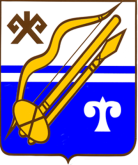 АЛТАЙ РЕСПУБЛИКАГОРНО-АЛТАЙСК КАЛАНЫҤАДМИНИСТРАЦИЯЗЫ. Горно-Алтайск, пр. Коммунистический, 18, тел. (38822)  2-23-40, факс 2-25-59,e-mail: office@admin.gorny.ru . Горно-Алтайск, пр. Коммунистический, 18, тел. (38822)  2-23-40, факс 2-25-59,e-mail: office@admin.gorny.ru . Горно-Алтайск, пр. Коммунистический, 18, тел. (38822)  2-23-40, факс 2-25-59,e-mail: office@admin.gorny.ru РЕСПУБЛИКА АЛТАЙАДМИНИСТРАЦИЯ ГОРОДАГОРНО-АЛТАЙСКААЛТАЙ РЕСПУБЛИКАГОРНО-АЛТАЙСК КАЛАНЫҤАДМИНИСТРАЦИЯЗЫ. Горно-Алтайск, пр. Коммунистический, 18, тел. (38822)  2-23-40, факс 2-25-59,e-mail: office@admin.gorny.ru. Горно-Алтайск, пр. Коммунистический, 18, тел. (38822)  2-23-40, факс 2-25-59,e-mail: office@admin.gorny.ru. Горно-Алтайск, пр. Коммунистический, 18, тел. (38822)  2-23-40, факс 2-25-59,e-mail: office@admin.gorny.ru. Горно-Алтайск, пр. Коммунистический, 18, тел. (38822)  2-23-40, факс 2-25-59,e-mail: office@admin.gorny.ruРЕСПУБЛИКА АЛТАЙАДМИНИСТРАЦИЯ ГОРОДАГОРНО-АЛТАЙСКААЛТАЙ РЕСПУБЛИКАГОРНО-АЛТАЙСК КАЛАНЫҤАДМИНИСТРАЦИЯЗЫ. Горно-Алтайск, пр. Коммунистический, 18, тел. (38822)  2-23-40, факс 2-25-59,e-mail: office@admin.gorny.ru. Горно-Алтайск, пр. Коммунистический, 18, тел. (38822)  2-23-40, факс 2-25-59,e-mail: office@admin.gorny.ru. Горно-Алтайск, пр. Коммунистический, 18, тел. (38822)  2-23-40, факс 2-25-59,e-mail: office@admin.gorny.ru. Горно-Алтайск, пр. Коммунистический, 18, тел. (38822)  2-23-40, факс 2-25-59,e-mail: office@admin.gorny.ruРЕСПУБЛИКА АЛТАЙАДМИНИСТРАЦИЯ ГОРОДАГОРНО-АЛТАЙСКААЛТАЙ РЕСПУБЛИКАГОРНО-АЛТАЙСК КАЛАНЫҤАДМИНИСТРАЦИЯЗЫ. Горно-Алтайск, пр. Коммунистический, 18, тел. (38822)  2-23-40, факс 2-25-59,e-mail: office@admin.gorny.ru. Горно-Алтайск, пр. Коммунистический, 18, тел. (38822)  2-23-40, факс 2-25-59,e-mail: office@admin.gorny.ru. Горно-Алтайск, пр. Коммунистический, 18, тел. (38822)  2-23-40, факс 2-25-59,e-mail: office@admin.gorny.ru. Горно-Алтайск, пр. Коммунистический, 18, тел. (38822)  2-23-40, факс 2-25-59,e-mail: office@admin.gorny.ruРЕСПУБЛИКА АЛТАЙАДМИНИСТРАЦИЯ ГОРОДАГОРНО-АЛТАЙСКААЛТАЙ РЕСПУБЛИКАГОРНО-АЛТАЙСК КАЛАНЫҤАДМИНИСТРАЦИЯЗЫ. Горно-Алтайск, пр. Коммунистический, 18, тел. (38822)  2-23-40, факс 2-25-59,e-mail: office@admin.gorny.ru. Горно-Алтайск, пр. Коммунистический, 18, тел. (38822)  2-23-40, факс 2-25-59,e-mail: office@admin.gorny.ru. Горно-Алтайск, пр. Коммунистический, 18, тел. (38822)  2-23-40, факс 2-25-59,e-mail: office@admin.gorny.ru. Горно-Алтайск, пр. Коммунистический, 18, тел. (38822)  2-23-40, факс 2-25-59,e-mail: office@admin.gorny.ru